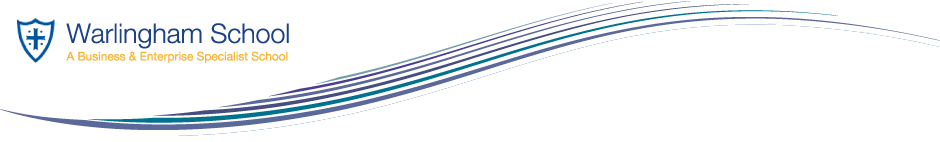 GCSE HomeworkScenarioHere are the sports profiles of Warly and his friends. Using the participation pyramid and in full sentences identify which part of the participation pyramid they are in and explain why. (8 Marks)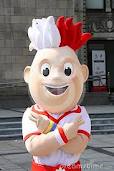 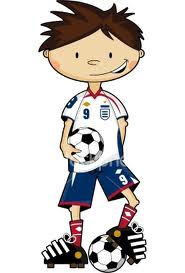 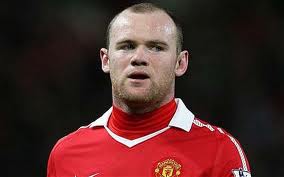 Both Warly and Wayne Rooney may not take part in sport for too much longer. List with explanations how both could in different ways continue their participation in sport. (6 marks)Task should be written or typed up. Answer should be in full sentences offering explanations and examples where necessary.Due Date: